JAVłlA YAT80GãSNã POSTROJBA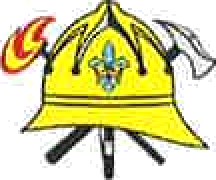 0PCÍ8fi P00$IßåfíïìPodstrana, 30. siječnja 2024. godineBILJEŠKE UZ FINANCIJSKE IZVJEŠTAJE ZA RAZDOBLJE 01.01.2023.-31.12.2023. GODINESukladno Pravilniku o financijskom izvještavanju u proračunskom računovodstvu (»Narodne novine«, broj 37/2022) u nastavku se daju bilješke uz pojedine pozicije kako slijedi:Bilješke uz obrazac PR-RASJavna vatrogasna postrojba usvojila je financijski plan u prosincu 2022. godine. Sukladno odobrenim sredstvima osnivača, ukupni rashodi za zaposlene, materijalne troškove i ostale rashode planirani su na razini prethodne godine.PRIHODI:ŠIFRA 65- Na kontu 6526 knjiženi su ostvareni prihodi za obavljanje pratećih djelatnosti, odnosno ostvareni prihodi od refundacije štete po osnovi kasko osiguranja za vatrogasno vozilo.ŠIFRA 66- smanjeni prihodi od prijevoza vode mještanima Gornje Podstrane, u odnosu na prethodnu godinu budući je ove godine bilo dosta kišnih dana.ŠIFRA 67- doznačena sredstva iz nadležnog proračuna koja su za 2023.godinu znatno povećana u odnosu na prethodnu godinu zbog promjena u kolektivnim ugovoru te zbog odluke osnivača.RASHODI:ŠIFRA 31 Plaće za zaposlene -rashodi su povećani iz razloga što su izmjenama pravilnika o radu povećani koeficijenti za pojedina radna mjesta utvrdena sistematizacijom. Istim pravilnikom odobrena je isplata troškova prehrane radnicima iskazana na kontu 3121. Također je povećana osnovica plaće za javne službe, što je rezultiralo većim troškovima u izvještajnom razdoblju.ŠIFRA 32 Materijalni rashodi odstupaju zbog povećanja iznosa doprinosa za obvezno zdravstveno osiguranje, naknade troškova zaposlenima te naknada za prijevoz na posao i sa posla, također sve zbog promjena u kolektivnom ugovoru.Porast se također bilježi na nabavci materijla za tekuće i investicijsko održavanje opreme te sitnog inventara i auto guma. Porast je i rashoda zbog nabavke radne i zaštitne odjeće koju je trebalo nabavit.ŠIFRA 3223 Rashodi za energiju smanjeni uslijed intervencije države te manje potrebe za prijevozom vode.ŠIFRA 3227 Sredstva su utrošena u nabavu potrebne zaštitne vatrogasne odjeće i obuće.ŠIFRA 323 Režijski troškovi su na razini prethodne godine. Ukupno smanjenje indeksa posljedica je manjih troškova za popravke vatrogasnih vozila.ŠIFRA 343 Povećani iznosi naknada banke za vodenje poslovnog računa.ŠIFRA 4221 Povećanje rashoda za nabavku uredske opreme.ŠIFRA 4223 Iskazani iznos odnosi se na nabavu potrebne vatrogasne opreme koja se klasificira kao dugotrajna imovine.       Višak prihoda i primitaka raspoloživ u sljedećem razdoblju iznosi 10.110,06 eura. Bilješke uz obrazac BILANCAJVP Podstrana nema ugovornih odnosa i slično koji uz ispunjenje odredenih uvjeta, mogu postati obveza ili imovina (dana kreditna pisma, hipoteke i slično) takoder nema sudskih sporova u tijeku.ŠIFRA 022- nabavljena su nova osnovna sredstva za protupožamu zaštitu, komunikacijska oprema te potrebni uredski materijalŠIFRA 02922- ispravak vrijednosti osnovnih sredstava za 2023. godinu.ŠIFRA 042 i 049- ispravak vrijednosti sitnog inventaraŠIFRA 1112- novčana sredstva na kraju godine smanjenje u odnosu na prethodnu godinu zbog povećane nabave dugotrajne imovineŠIFRA 166- potraživanja za vlastite prihode po izdanim računima za uslugu vatrodojave i prijevoza vodeŠIFRA 231- obveza za plaću za prosinac 2023., godine koja se isplaćuje u siječnju 2024. godine.ŠIFRA 9111- povećanje uslijed nabavke osnovnih sredstava4.	Izvještaj o rashodima prema funkcijskoj klasifikacijŠIFRA 032 – povećanje usluga na ime protupožarne zaštite.3.	Bilješke uz obrazac OBVEZEŠIFRA V002- Obveze po zaprimljenim računima u 2023. godiniŠIFRA V004- Podmirene obveze po računima i ugovorima u 2023. godini.ŠIFRA V006- Obveza plaće za prosinac 2023.god., koja dospijeva u siječnju 2024. god., obveze za troškove prijevoza na posao te neplaćeni računi za korištenje sustava FINA e-račun koji je u dospijeću.                                                                                                  Ravnatelj								           Marko Bešlić